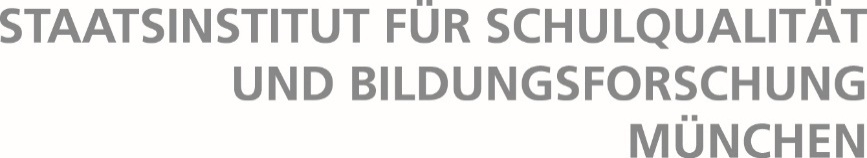 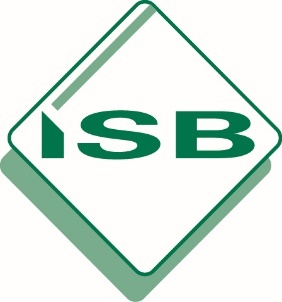 Fachwörterliste Mathematikfür die Klassen zur BerufsvorbereitungGleichungen und Formeln München, April 2021Erarbeitet im Auftrag des Bayerischen Staatsministeriums für Unterricht und KultusLeitung des Arbeitskreises:Martina Hoffmann	Staatsinstitut für Schulqualität und 
Bildungsforschung (ISB), MünchenMitglieder des ArbeitskreisesJulia Biermeier	Staatliches Berufsschulzentrum Wasserburg am InnChristina Kühnel	Kaufmännische Berufsschule DeggendorfAndrea Neulinger	Grund- und Mittelschule WaldramViktoria Wiedemann	Staatsinstitut für Schulqualität und 
Bildungsforschung (ISB), MünchenIllustration Viktoria Wiedemann	Staatsinstitut für Schulqualität und 
Bildungsforschung (ISB), MünchenHerausgeber:Staatsinstitut für Schulqualität und BildungsforschungAnschrift:Staatsinstitut für Schulqualität und BildungsforschungAbteilung Berufliche Schulen Schellingstr. 15580797 MünchenTel.: 089 2170-2211Fax: 089 2170-2215Internet: www.isb.bayern.deE-Mail: berufliche.schulen@isb.bayern.deVorwortDie Fachwörterliste Mathematik für die Klassen zur Berufsvorbereitung stellt eine Ergänzung zum Lernbereich Mathematik des Lehrplans für die Berufsvorbereitung dar. Dieser beinhaltet die vier Basismodule:Mathematische Grundstrukturen und Verfahren Grundrechenverfahren und Dreisatz-, Bruch-, ProzentrechnungenMaßeinheiten Größen, Maßzahlen und MaßeinheitenGeometrische Grundlagen Geometrische Konstruktionen und FormenGleichungen und Formeln Termumformungen in anwendungsbezogenen SachsituationenErgänzend bzw. vertiefend umfasst der Lernbereich Mathematik zwei Wahlmodule:Berufsorientierte Mathematik Anwendung in berufsfeldbezogenen und alltagsrelevanten ZusammenhängenDaten und Zufall Daten erheben und bewertenDie Fachwörterliste Mathematik für die Klassen zur Berufsvorbereitung soll den Schülerinnen und Schülern als Nachschlagewerk sowie Lernmaterial dienen. Die bewusst leer gestaltete rechte Spalte bietet die Möglichkeit, den mathematischen Fachbegriff in der Herkunftssprache zu notieren. Ebenso können an dieser Stelle weitere Beispiele aufgelistet und Merkhilfen sowie Querverweise eingefügt werden.In den beiden Materialordnern Kommunizieren und handeln I und II ist der Lernbereich Mathematik integrativ verwirklicht. Daneben stehen weitere Lerneinheiten mit dem Schwerpunkt Mathematik auf dem Themenportal Berufssprache Deutsch und dem Themenportal Berufsvorbereitung an der Berufsschule zum Download zur Verfügung.Gleichungen und Formeln In einer Vielzahl von Ausbildungsberufen spielen das Rechnen mit Gleichungen und das Umstellen von Formeln eine grundlegende Rolle. Entsprechend wichtig ist es, den Schülerinnen und Schülern die erforderlichen Kenntnisse und Problemlösungsstrategien zu vermitteln.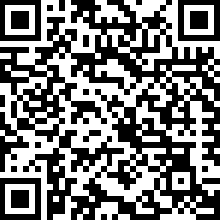 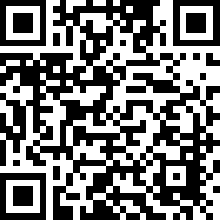 https://www.berufsvorbereitung.bayern.de/lerneinheiten-und-materialien/mathematik/http://www.berufssprache-deutsch.bayern.de/berufsintegration/mathematik/FachbegriffErläuterungder OperatorOperatoreneine RechenvorschriftBeispiele: +, -, , :der TermTermeZahlen oder/und Buchstaben, die auch mit einem Operator verbunden sein könnenBeispiel: die GleichungGleichungenzwei mathematische Terme, die gleichgesetzt werdenZeichen: = Beispiel: die FormelFormelneine feststehende Gleichung, Vorschrift oder RegelBeispiel: ; Satz des PythagorasumstellenEine Gleichung nach einer gesuchten Größe auflösen.Beispiel: die VariableVariablenein Platzhalter, der mit einer bestimmten Zahl belegt werden mussumgangssprachlich: die UnbekannteBeispiel: , hier ist x die Variable, die Lösung y ist abhängig von xdas Gleichheitszeichen: ist gleichDas Gleichheitszeichen drückt die Gleichheit von linker und rechter Seite einer Gleichung aus.Symbol: =Beispiel:		7 + 2 = 9das Ordnungszeichen: ist größer alsSymbol: >muss größer sein und darf nicht gleich seinBeispiel:	das Ordnungszeichen: ist größer gleichSymbol: darf gleich oder größer seinBeispiel:	9  5	8 8das Ordnungszeichen: ist kleiner alsSymbol: <muss kleiner sein, darf nicht gleich seinBeispiel:	das Ordnungszeichen: ist kleiner gleichSymbol: darf gleich oder kleiner seinBeispiel:	die UngleichungUngleichungenzwei mathematische Terme, die mit < (kleiner) oder > (größer) verbunden sindBeispiel: die LösungsmengeLösungsmengenDie Lösungsmenge beinhaltet alle Lösungen einer Gleichung.Die Lösungsmenge ist meist mit L angegeben.Die berechneten Lösungen stehen in geschweiften Klammern { }.Beispiel:  	